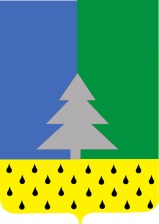 Советский районХанты-Мансийский автономный округ – ЮграАдминистрация сельского поселения Алябьевский « 26 » сентября  2023 г.                                                                                                 №  206О порядке поощрения муниципальной управленческой команды администрации сельского поселения Алябьевский за достижение значений (уровней) показателей оценки эффективности деятельности высших должностных лиц субъектов Российской Федерации и исполнительных органов субъектов Российской Федерации в 2023 годуВ соответствии с Трудовым кодексом Российской Федерации, Бюджетным кодексом Российской Федерации, Законом Ханты-Мансийского автономного округа – Югры от 20.07.2007 № 113-оз «Об отдельных вопросах муниципальной службы в Ханты-Мансийском автономном округе – Югре», постановлениями Правительства Ханты-Мансийского автономного округа – Югры от 20.07.2023 № 354-п «О распределении дотаций бюджетам муниципальных районов и городских округов Ханты-Мансийского автономного                 округа – Югры для финансового обеспечения расходных обязательств муниципальных образований Ханты-Мансийского автономного округа – Югры на цели поощрения муниципальных управленческих команд в 2023 году», от 20.07.2023 № 355-п «О внесении изменений в сводную бюджетную роспись бюджета Ханты-Мансийского автономного округа – Югры на 2023 год и на плановый период 2024 и 2025 годов и о методике распределения бюджетам городских округов и муниципальных районов Ханты-Мансийского автономного округа–Югры дотаций для финансового обеспечения расходных обязательств муниципальных образований Ханты-Мансийского автономного округа – Югры на цели поощрения муниципальных управленческих команд в 2023 году, правилах ее предоставления», распоряжением Правительства Ханты-Мансийского автономного округа – Югры от 20.07.2023 № 481-рп «О порядке поощрения в Ханты-Мансийском автономном округе – Югре региональной управленческой команды за достижение значений (уровней) показателей для оценки эффективности деятельности высших должностных лиц субъектов Российской Федерации и исполнительных органов субъектов Российской Федерации в 2023 году», решением Совета депутатов сельского поселения Алябьевский от 31.01.2023 № 209 «Об утверждении положения о размере и порядке выплаты денежного содержания лицам, замещающим муниципальные должности в органах местного самоуправления муниципального образования сельское поселение Алябьевский», подпунктом 12 пункта 1.4. раздела 1 Положения об оплате труда муниципальных служащих сельского поселения Алябьевский, утвержденного решением Совета депутатов сельского поселения Алябьевский от 31.01.2023 № 210, постановлением Администрации сельского поселения Алябьевский от 31 октября 2019 № 201 «Об оплате труда и социальной защищенности лиц, занимающих должности, не отнесенные к должностям муниципальной службы, и осуществляющих техническое обеспечение деятельности органов местного самоуправления сельского поселения Алябьевский»,  постановлением Администрации сельского поселения Алябьевский от 01 декабря 2015 г.  № 415 «Об оплате труда и социальной защищенности рабочих Администрации сельского поселения Алябьевский», в целях организации поощрения муниципальной управленческой команды администрации сельского поселения Алябьевский за достижение значений (уровней) показателей оценки эффективности деятельности высших должностных лиц субъектов Российской Федерации и исполнительных органов субъектов Российской Федерации в 2023 году: Утвердить порядок поощрения муниципальной управленческой команды администрации сельского поселения Алябьевский за достижение значений (уровней) показателей оценки эффективности деятельности высших должностных лиц субъектов Российской Федерации и исполнительных органов субъектов Российской Федерации в 2023 году (приложение).Определить количественный состав муниципальной управленческой команды администрации сельского поселения Алябьевский, исходя из фактической штатной численности на 20.07.2023.Опубликовать настоящее постановление в периодическом издании органов местного самоуправления в бюллетене «Алябьевский вестник» и разместить на официальном сайте Администрации сельского поселения Алябьевский в сети Интернет. Настоящее постановление вступает в силу со дня его официального опубликования. Контроль исполнения настоящего постановления возложить на начальника финансово-экономического отдела Администрации сельского поселения Алябьевский. Глава сельского поселения Алябьевский                                                             А.А. Кудрина Приложение постановлению Администрациисельского поселения Алябьевский от 26.09.2022 № 206Порядокпоощрения муниципальной управленческой команды администрации сельского поселения Алябьевский за достижение значений (уровней) показателей оценки эффективности деятельности высших должностных лиц субъектов Российской Федерации и исполнительных органов субъектов Российской Федерации в 2023 году(далее Порядок)1. Порядок определяет механизм поощрения муниципальной управленческой команды администрации сельского поселения Алябьевский за достижение значений (уровней) показателей оценки эффективности деятельности высших должностных лиц субъектов Российской Федерации и исполнительных органов субъектов Российской Федерации в 2023 году.2. Под муниципальной управленческой командой администрации сельского поселения Алябьевский понимаются: лица, замещающие должности муниципальной службы, лица, занимающие должности, не отнесенные к должностям муниципальной службы, и осуществляющие техническое обеспечение деятельности, работники администрации сельского поселения Алябьевский, осуществляющие трудовую деятельность по профессиям рабочих. Персональный состав муниципальной управленческой команды администрации сельского поселения Алябьевский определяют исходя из фактической штатной численности на 20.07.2023.3. Поощрение муниципальной управленческой команды осуществляется путем предоставления выплаты на основании распоряжения администрации сельского поселения Алябьевский.4. Лица, указанные в п. 2 настоящего Порядка, поощряются в размере 14 950 рублей 66 копеек за счет средств дотации бюджетам муниципальных районов и городских округов Ханты-Мансийского автономного округа – Югры для финансового обеспечения расходных обязательств муниципальных образований Ханты-Мансийского автономного округа – Югры на цели поощрения муниципальных управленческих команд, предоставленной в 2023 году из бюджета Ханты-Мансийского автономного округа – Югры в бюджет Советского района, в соответствии с постановлением Правительства Ханты-Мансийского автономного округа – Югры от 20.07.2023 № 354-п (далее дотация).За счет средств дотации осуществляются также начисления на выплаты по оплате труда. В случае недостаточности средств дотации начисления на выплаты по оплате труда осуществляются за счет средств местного бюджета.     ПОСТАНОВЛЕНИЕ